        Christus Lutheran Church, May 5, 2024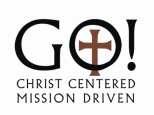 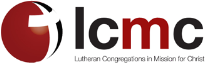 Sunday, May 5Services 8 & 10:30amSr. Choir 8-10:30amBaptism 10:30amPrayer Mtg. 9:15amS. School 9:15amConfirmation 9:15-10amEducation Mtg. 11:30amMonday, May 6Quilters 9 amLeah Circle 1:00pmScouts 5:30pm Scout Rm.Rummage Sale Drop Off    Mon.-Thur. 8am-6pmBible Study 6:30pmTuesday, May 7Knitting 10a-12pEvangelism Mtg. 6pmProperty Mtg. 6:30pmWorship Mtg. 6:30pmWednesday, May 8CLCW 9amSr Choir 6:30pmClintonville Lions Club 4pm-8pmThursday, May 9Friday, May 10Rummage Sale set-up9am-4pmSaturday, May 11Youth Indoor rummage Sale 9am-4pmSunday, May 12Services 8-10:30amCherub Singers 8-10:30amChange for ChangeS. School 9:15amSixth Sunday of EasterPRELUDE                                         Ann CrockerWELCOMEINVOCATIONCONFESSION & ABSOLUTIONPEACE     HYMN: O Jesus, Joy of Loving Hearts       LBW #356PRAYER OF THE DAY 10:30 SR. CHOIR                     FIRST LESSON: Acts 10:34-488:00 SR. CHOIRSECOND LESSON: 1 John 5:1-8CHILDREN’S MESSAGEGOSPEL LESSON: John 15:9-17SERMONHYMN: What a Friend We Have in Jesus    LBW #4398:00 NICENE CREED10:30 HOLY BAPTISMPRAYERS OF THE CHURCHOFFERINGOFFERTORY PRAYERTHE LORD’S SUPPER             GREAT THANKSGIVING        LBW p.88-89                WORDS OF INSTITUTION                LORD’S PRAYER              Be Seated                AGNUS DEI                                LBW p.92                                                             DISTRIBUTION              Stand POST-COMMUNION BLESSINGANNOUNCEMENTSBENEDICTION HYMN: All Creatures of our God and King                                                     LBW #527- vs. 1, 2, 5, 7 DISMISSAL                                             POSTLUDE                                         Ann CrockerPrayer Concerns:Gordy Zachow, Len Anderson, Dave Wedde, Larry Westphal, Don Kaphingst, Sue Wedde, Carol Fredrick, Brenda Babino, Judy Rohloff, Taylor Loken, Kermit Derozier, Cindy Stanislawski, Carl Krenke, Patty Tornow, Joyce Zarling, Louie HansenServicemen & Women:Kaleb Baum, Waylon Brown, Wyatt Brown, Kris Hockers, Allison Stueck, Joe Shelton, Jeremy Prickette, Darrell Hansen.Family & Friends:Bonnie Paul, Noreen Krisher, Colleen Vorpahl, Jeff Friedrich, Roberta Phillips, Sue Koehler, Linda Stuart, Malia Prickette, Lyle Burmeister, Brittany Schumacher.Benevolence for MayKeller’s Lake Day Camp // Global Lutheran Outreach // Community Lutheran, Zapopan, Mexico // Tunnel to Towers Found’n. // St. Paul Lutheran Seminary // LCMC //Augustana District of LCMC //Lutheran Disaster Assistance Fund //Youth Service ProjectWe are asking for donations to make a Birthday cake box for the food pantry. Our goal is 100 boxes! Items needed for the cake box are- Cake mix, Frosting, Candles. Happy Birthday banner, 1 can of 7-up (in place of oil), Ballons, Disposable Cake Pan. (All can be purchased at Dollar General). Youth Fund RaiserYouth Indoor Rummage Sale May 11th. Items can be dropped off and put behind the curtain on the stage from May 6th – 9th 
between 8am-6pm. We are looking for things that will sell that you no longer need-kitchen items, clothes, knick-knacks, toys, home décor, etc... All proceeds will be going towards the Service/ Mission Trip next summer. QuiltingMondays at 9am. Anyone is welcome to come and join the fun!Car Wash Cards    5 washes for $36.00!  The youth are selling these for future Mission Trips. See Pr KlempReminderAnyone that brought salads for the salad luncheon please remember to pick up your dishes in the back room next to the stage.Bible StudyPastor Klemp will begin a study on the Fruit of the Spirit. It begins thisMonday, May 6th from 6:30-8pm.This study teaches what “fruit” looks like, and by the mercy and goodness of Jesus, how to live by the Holy Spirit. If interested, sign-up outside the office and take a study.Donations A donation to the Floor Fund was given by Peggy Rindt in memory of Vernon Gross. A donation to the LutheranDisaster Assistance Fund was given in loving memory of Roger Metzger’s 90th birthday on May 1st. From Carol Metzger & family.Vacation Bible SchoolMark your calendars for VBS, August 5-8 from 9:00 am-12:00 pm. All ages 4-12 welcome. Registration forms are available outside the church office.Leah CircleMeets Monday May 6th at 1:00pmMother’s Day RosesRoses will be for sale on Sunday, May 12th after both services for Mother’s Day. Buy one or more roses for that special “mom” in your life. The money will go towards the WI Right to Life.Cherub SingersThe Cherub Singers will be singing for both services next Sunday, May 12th.  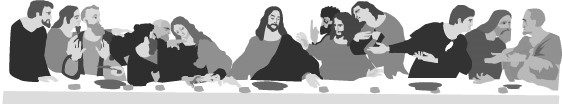 HOLY COMMUNIONAll the baptized who believe in the true presence of Christ in these elements, the bread and wine, and who know their need of forgiveness, are welcome to receive the Lord’s Supper.(1 Cor. 11:23-25; Matt.26:26-28; Mark 14:22-24; Luke 22:19, 20)Both wine (red) and grape juice (white) are available.  Gluten-free wafers are available – please ask your server for the gluten free wafer if you so choose.Children who have not received instruction, and those who do not believe in the true presence of Christ in the Supper, may come forward with armscrossed over their hearts to receive a blessing.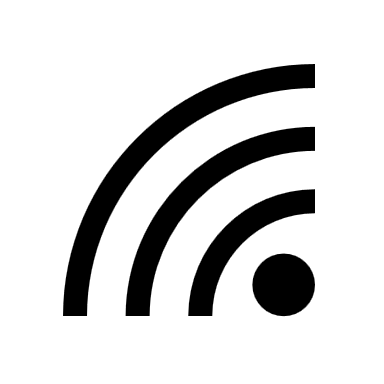 New Wi-Fi:   Christus Guest 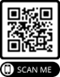    Password:      SolaChristus!Christus Lutheran Church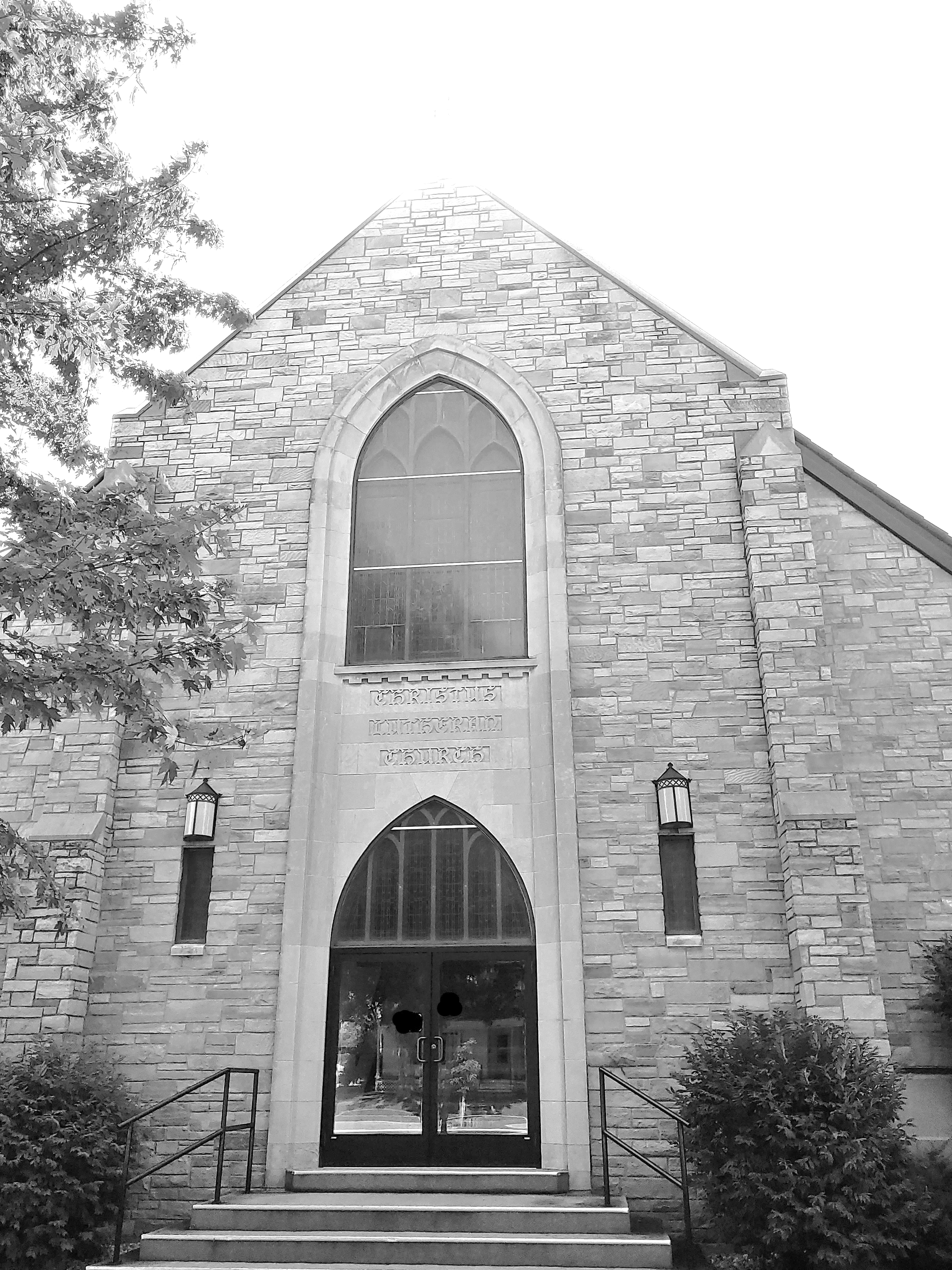 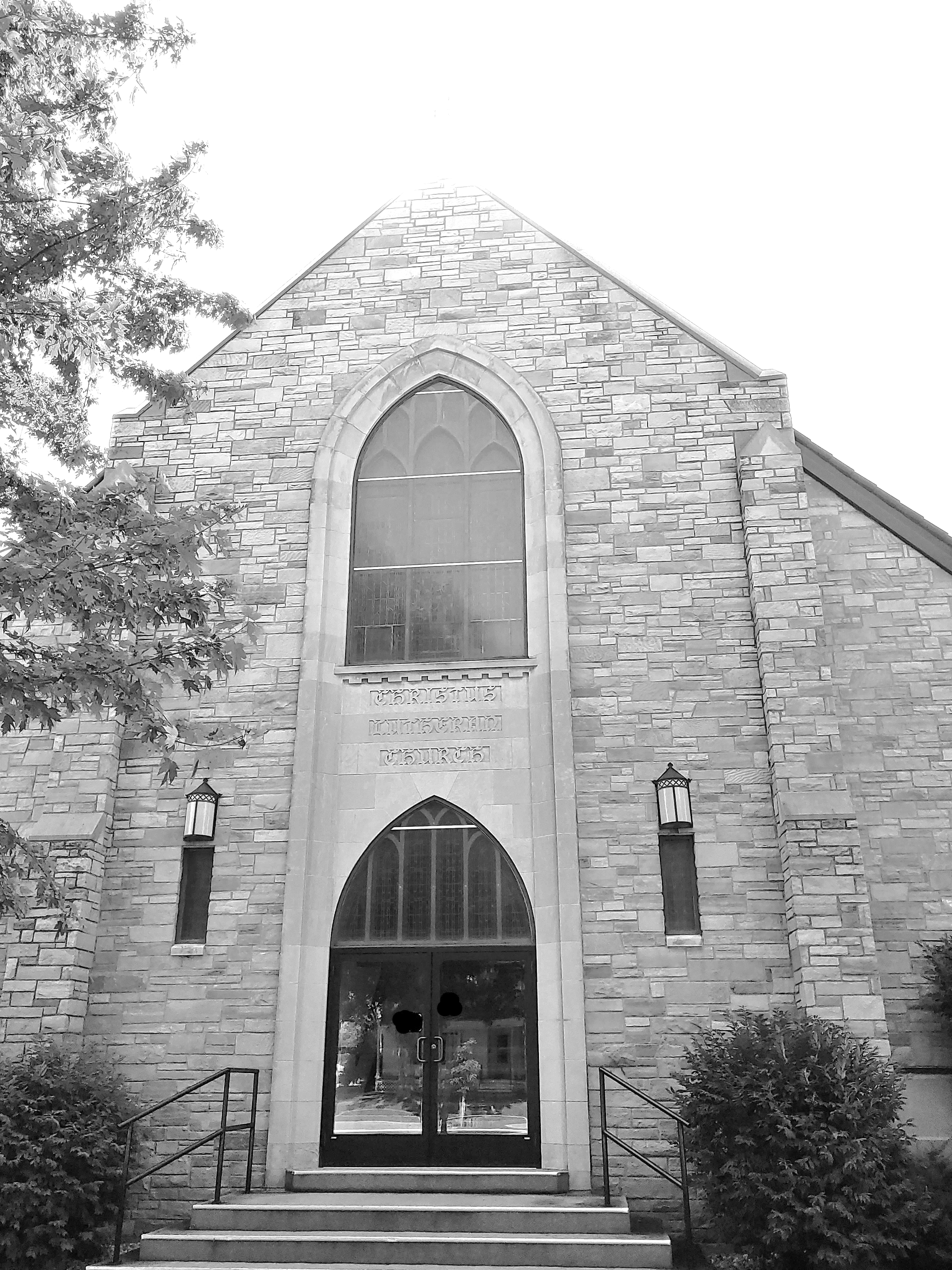 Pastor Brian Crocker ~ Pastor Shelly KlempOrganists: Ann Crocker, Ericka Shelton, Nancy Netzel120 N. Main St. Clintonville, WI 54929 (715) 823-6521 ●  christus@charter.netVolunteer ScheduleSunday             8:00 am      		                  10:30am         5/5/2024	Ushers:   Scott Stevenson, Agnes Wege,                    Scott Erdmann, Al Selmer,                 Larry Kussman, Michael Streicher             Ron Rumpf, Bob Koeller,                  Tina Streicher                                              Sue Wedde, Gary BussReader:   Mary Kautz                                                 Addison LundtComm.    Mary Kautz                                                   Nancy LundtServer:     Alice Hansen                                                 Elsie Lundt                                                                    Comm.      Alice Hansen                                              Nancy LundtClean-up:                                                                      Lexie LundtAcolytes:   Peyton & Matthew Gross                         Lexie Lundt                                                                                      Shane SkotzkeMedia         Anthony Pagel                                         Dave Klemp                     Jackson Blashe                                        Sam EngelSunday             8:00 am      		                  10:30am         5/12/2024	Ushers:   Carl & Karen Durkey,                              Ryon Kautz, Doug Heiman,                 Paul & Karla Hoffman,                            Dick Millerd, Duaine Seelig,                  Derek Meyer, Matt Rasmussen                 Jim KrauseReader:   Mary Jo Johnson                                       Dave KlempComm.     Jeff & Mary Jo Johnson                           Nancy Knaack,Server:                                                                        Lisa ErdmannComm.       Beth Harbath,                                        Nancy Knaack,Clean-up:    Jessie King                                             Lisa Erdmann                                                                   Acolytes:   Kyla Baum,                                             Ila Erickson,                    Lily Pagel                                               Sydney KautzMedia       John Kutchenriter                                   Angie Engel                    Jackson Blashe                                       Weston Harvey   